					 	Catholic Theological Institute					 	Office of the Dean of Studies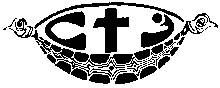 				             	PO Box 2556; Boroko NCD 111                    	PAPUA NEW GUINEA						Phone: 340-4822  E-mail: dean@cti.ac.pgEXTERNAL STUDENT ENROLMENT FORMSURNAME: ………………………… 	GIVEN NAMES: ………………………   ……………….………NATIONALITY: ……………………………………… PROVINCE: ……………………………………… VILLAGE: …………………………………………….. 	DATE OF BIRTH ………./…………/…………										       Day / Month / YearMARRIED/SINGLE ………………………………….  DEPENDENTS ……………………………….. ……………………………………………………..RELIGION ………………………… NAME OF YOUR PARISH/CHURCH: …………………………………MAILING ADDRESS …………………………………. …………………………………………………………	…………………………………………………………………………………………………………….TELEPHONE: Mobile 1 ………………………  Mobile 2 …………………….. Work …………………………E-MAIL: ……………………………………………………………………………..Are You Employed? ……………………	Where? …………………………………………………Employer Contact Information ……………………………………………………………………………..ACADEMIC ATTAINMENT (Start with Grade 12)Note: Photocopies of Grade 12 records (certificate and transcript) and all additional academic qualifications must be submitted. Which languages do you speak or read? ________________________________________________Please write a short essay explaining why you wish to study at Catholic Theological Institute.Explain who will pay your tuition fees, where you will live, and how you will provide for yourself. Please provide a letter from a sponsor.Have you been a seminarian before? If yes, please tell us which order or diocese sponsored you and why you left. Or, if you are a seminarian or ordained minister in another denomination, please tell us.A. Catholic applicants need a letter from a Catholic authority that recommends the applicant for study at CTI. B. CTI will contact the superiors of ex-seminarians for their recommendation concerning admission. C. Non-Catholic applicants need both a letter from a Catholic authority that guarantees the applicant’s moral character and goodwill toward the Catholic Church and a letter from an authority in their own church that recommends the applicant for study at CTI.  D. If an applicant is not a member of any church, the applicant needs a letter from a Catholic authority and a letter from a community leader or a former teacher.  These letters cannot be general recommendations; they need to be specifically for studying at CTI.Signature: ………………………………………………		Date: …………………………………………NOTE: CTI does not offer any transportation, accommodation, or meals to external students.Program and Enrollment	CTI runs a two-year philosophy programme, a four-year theology programme, and a four-year mixed programme (Bachelor of Christian Studies). A student must have previously completed philosophical studies – or a religious studies programme with a philosophy component – in order to be eligible for the theology programme. The Bachelor of Christian Studies is about two years of philosophical studies, including a philosophy research paper, followed by two years of theological studies and a theology research paper. This award is specially designed for external students, although they may pursue one of the other degrees instead. There are also Certificates available in these disciplines for part-time students.	The philosophy programme can be completed at a higher or lower level, depending on the ability and interest of the student. Most full-time students start out pursuing the Diploma in Philosophy and then may move into the Diploma in Philosophical Studies in the second year. The theology program is offered at three different levels. The Dean will enrol the student at one of the levels depending on the ability and interest of the student. A student must have completed our Diploma in Philosophy or a similarly rigorous programme in order to be eligible for the Bachelor of Sacred Theology.	CTI is registered with the PNG Department of Higher Education, Research, Science, and Technology (DHERST). Its academic programs are accredited with DHERST. CTI is also affiliated with the Pontifical and Royal University of Santo Tomas (UST) in the Philippines, and that institution awards a Bachelor of Sacred Theology to Catholic students who complete all the requirements. Non-Catholic students who complete the same requirements receive a Bachelor of Theology – Research Concentration from CTI.Please circle your expected enrollmentFull-time (12-16 credits a term) – with the goal of earning a degreePart-time (3-9 credits a term) – with the goal of earning a degreeCasual – study is for self-enrichment onlyPlease circle the program you are applying for:Programmes designed for external students:Certificate in Philosophy – 45 credits [Meant to be completed part-time over two years]Certificate in Christian Studies – 40 credits [Meant to be completed part-time over two years]Bachelor of Christian Studies – 172 creditsOther Programmes – Theology programmes require previous philosophical studyDiploma in Philosophical Studies – 80 credits over 2 years of full-time studyDiploma in Philosophy – 90 credits over 2 years of full-time study, classical language study, research paperCertificate in Theology – 40 credits, 1 year of full-time studyDiploma in Theology – 80 credits, 2 years of full-time studyAdvanced Diploma in Theology – 120 credits, 3 years of full-time studyAssociate Degree in Theology – 152 credits, 4 years of full-time studyBachelor of Theology – 163 credits, language study, research paper, 4 years of full-time studyBachelor of Sacred Theology – 180 credits, 3 languages, research paper or thesis, 4 years of full-time study2024 Tuition RatesTuition per credit point: K 180	Tuition for Pass/Fail or audited credit point: K 90     (most units are 3 credits)
	Taking between 12 and 17 credit points is considered full enrolment and will be billed at the standard rate for the degree sought. A student taking fewer than 12 credits or more than 17 will be billed per credit-point.External students are not required to take the ministerial units.	All applications must be received 10 days before the start of classes.External Students must pay their tuition fees according to the following schedule:Term 1:1. 50% of the tuition and other fees for the first term must be paid by the opening day of class, or else the student will not be allowed to attend class.2. All of the remaining tuition must be paid by the first term Marks Meeting, or else the student may not register for the next term.Terms 2 and 3:1. 20% of the tuition fees must be paid by the end of week 2, or else the student will lose his or her enrolment.2. 50% of the tuition fees must be paid by the start of week 6, or else the student will be withdrawn from classes.3. All of the remaining tuition must be paid by that term’s Marks Meeting or else the student may not register for the next term.General1. Students with outstanding fees will not receive their transcripts, academic awards, or letters of recommendation.2. The Dean in consultation with the President may grant warranted exceptions to these policies.3. No money received for tuition fee payment from a government or Church sponsor will be released to an external student. Money received from a private sponsor will only be released if the student is withdrawing from CTI and has a credit on his or her account.The Dean of Studies is happy to answer any questions you might have.Dr. Will Britt  |  dean@cti.ac.pg, 328-1033 or 7452-2283	SCHOOL/UNIVERSITYACADEMIC QUALIFICATIONYEARAcademic ProgramExpected Average Credit LoadTuition per termTuition per yearPhilosophy Year One /Diploma in Philosophy (DipPH)15K 2700K 8100Diploma in Philosophical Studies (DipPS)13K 2340K 7020Certificate in Philosophy (CertPh)VariesBy credit pointBy credit pointAssociate Degree in Theology (ADTh)13K 2130K 6388Bachelor of Theology (BTh) / Bachelor of Christian Studies (BCS)14K 2520K 7560Bachelor of Sacred Theology (STB) / Bachelor of Theology – Research Concentration (BTh-R)15K 2700K 8100Certificate/Diploma/Advanced Diploma in Theology (CertTh, DipTh, AdvDipTh)VariesBy credit pointBy credit point